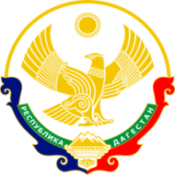 МИНИСТЕРСТВО ОБРАЗОВАНИЯ И НАУКИ РЕСПУБЛИКИ ДАГЕСТАНМКОУ «Бугленская СОШ имени Ш.И.Шихсаидова»Россия, республика Дагестан, 368210, Буйнакский район село Буглен, ул. Спортивная 6,e-mail :buglen_school@mail.ru    ОГРН:1030500714793 ИНН:0507009667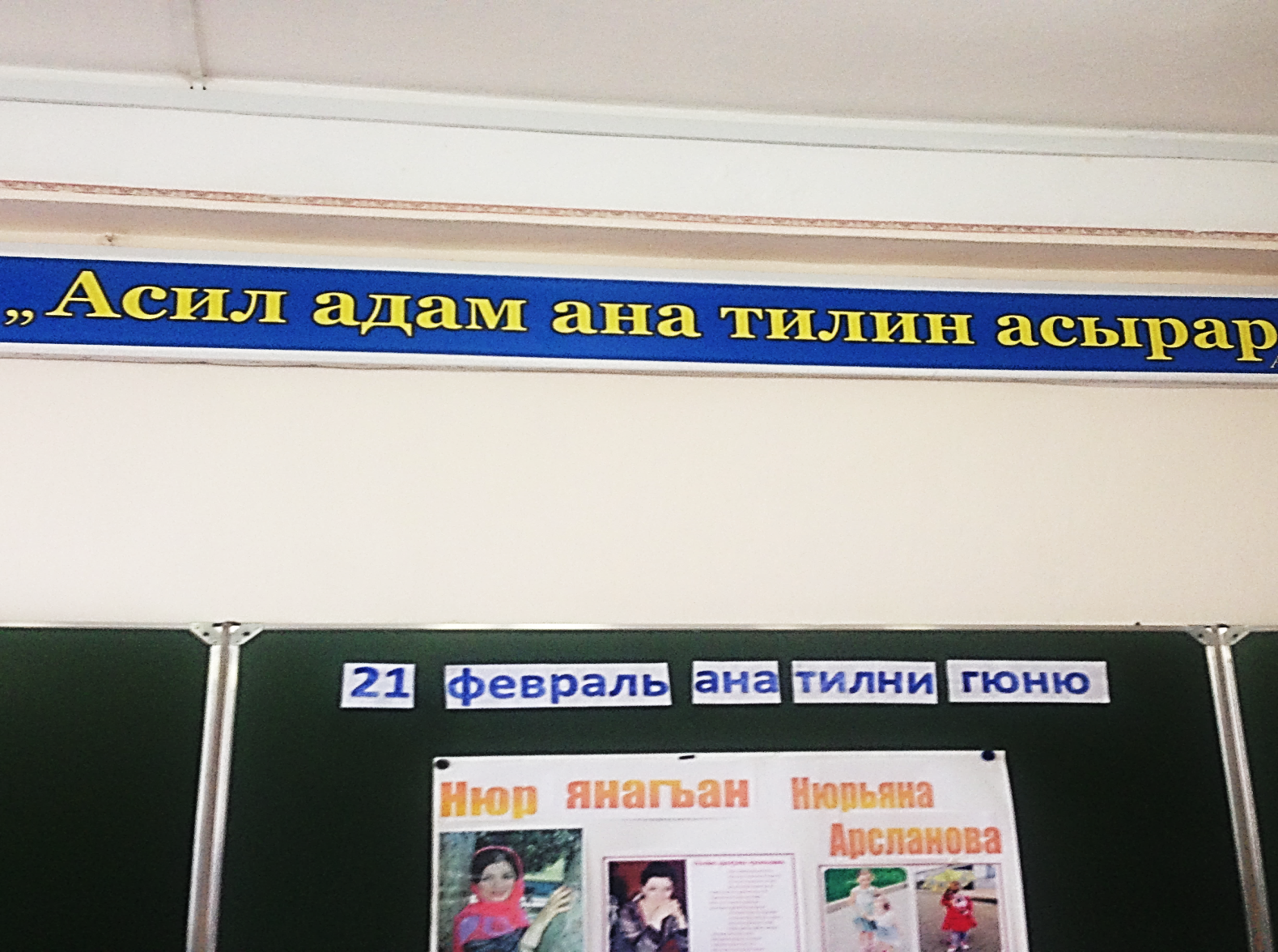 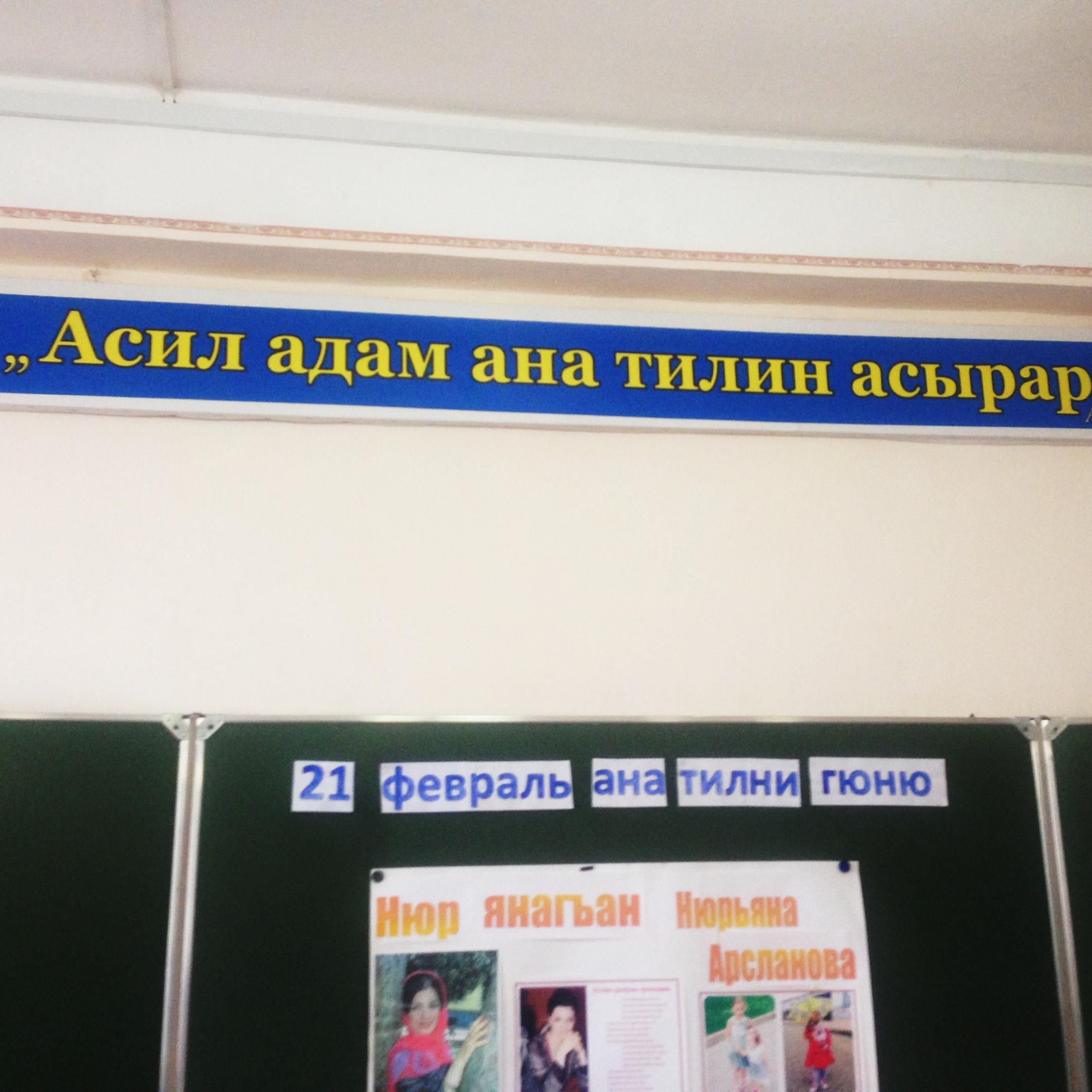 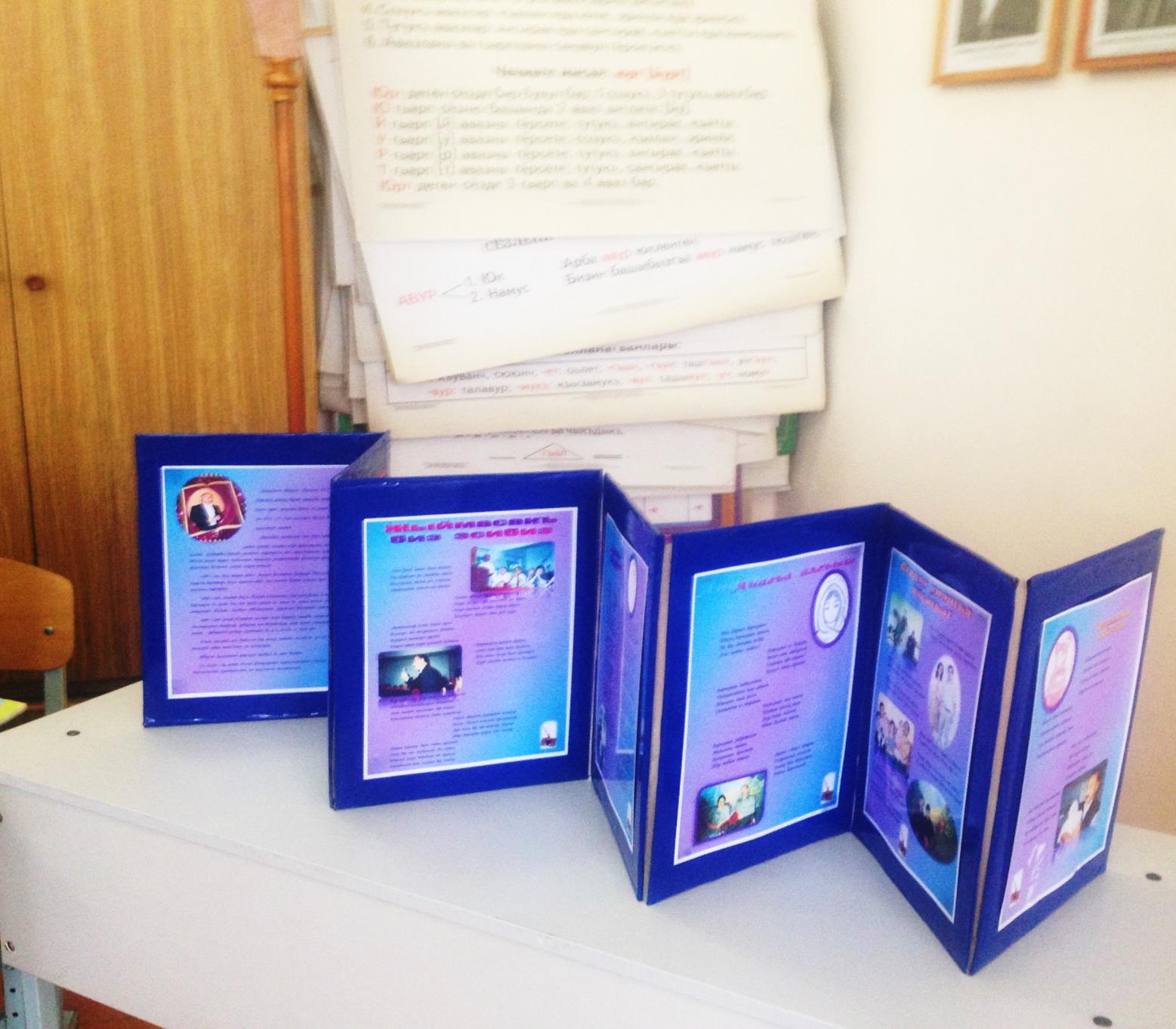                       Викторина «Ана тил – алтын хазна»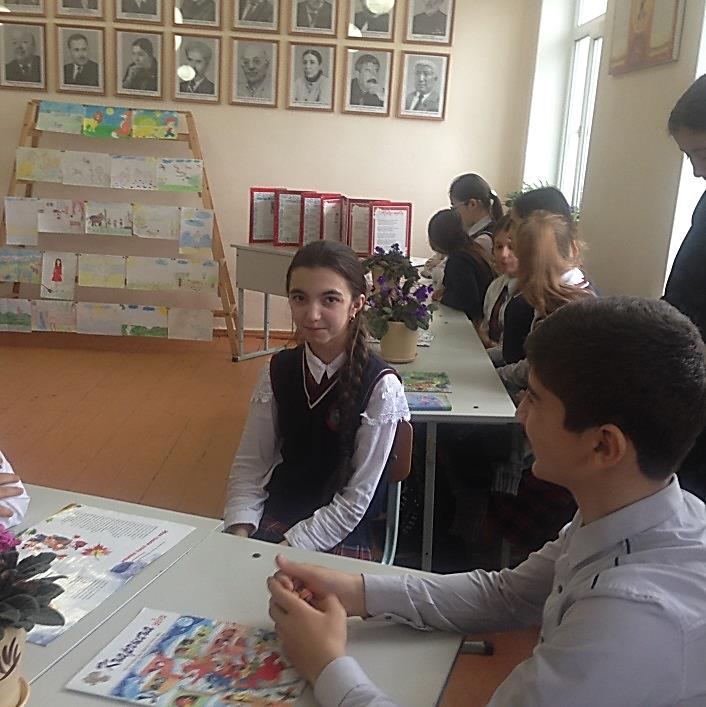 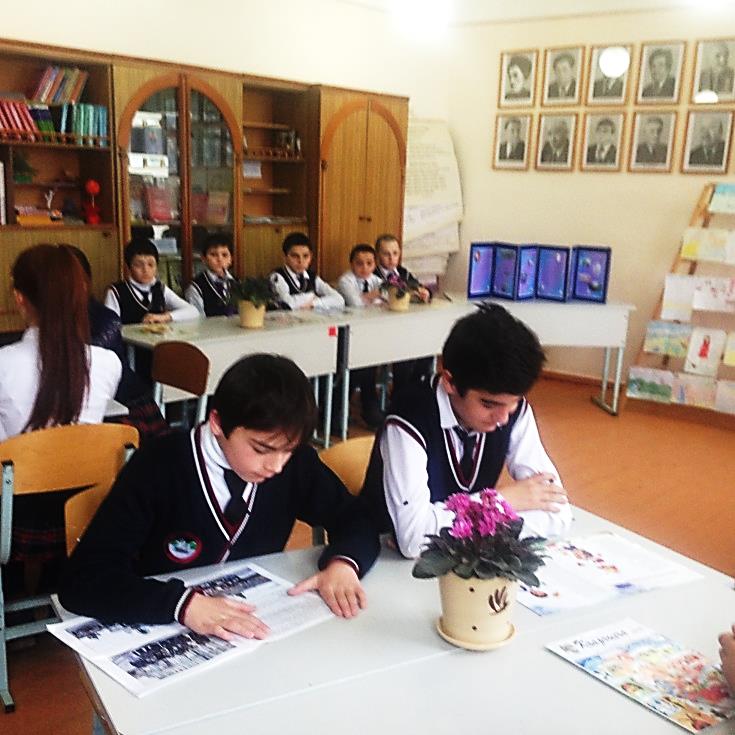 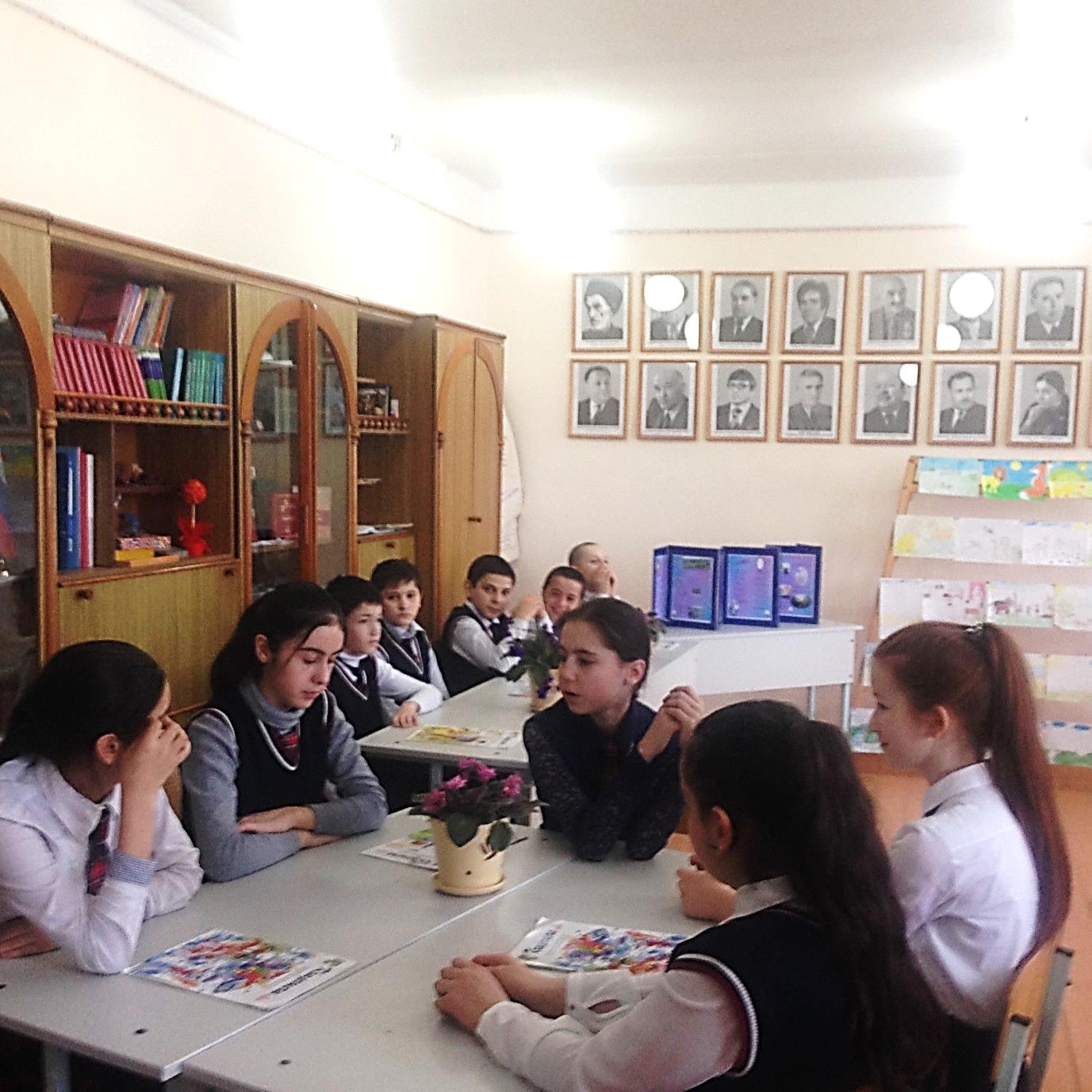 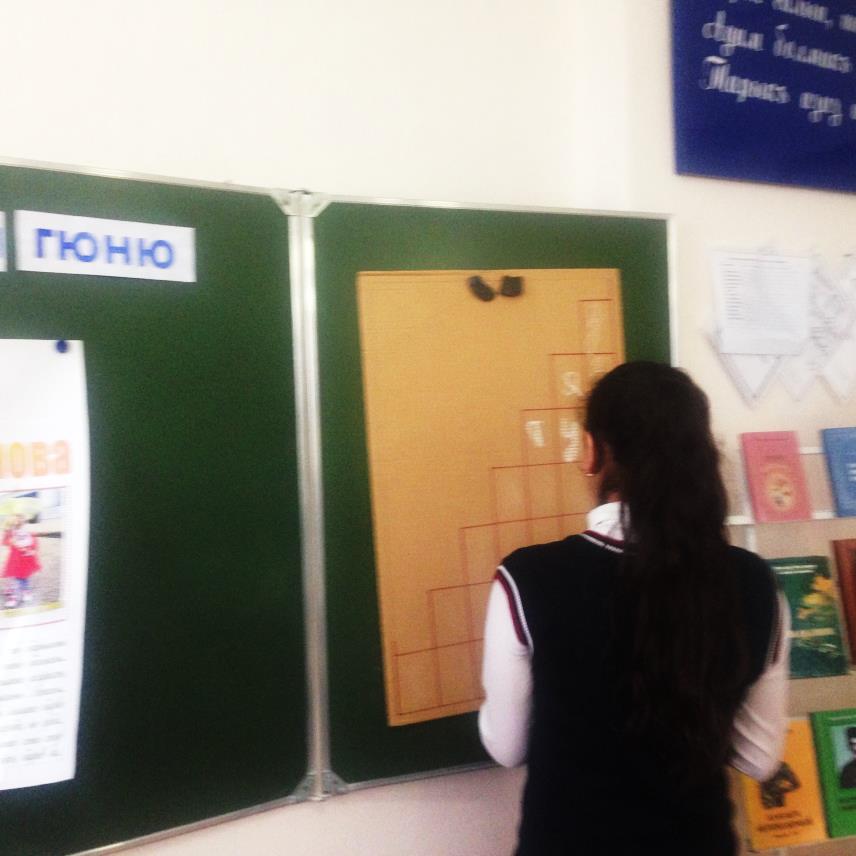 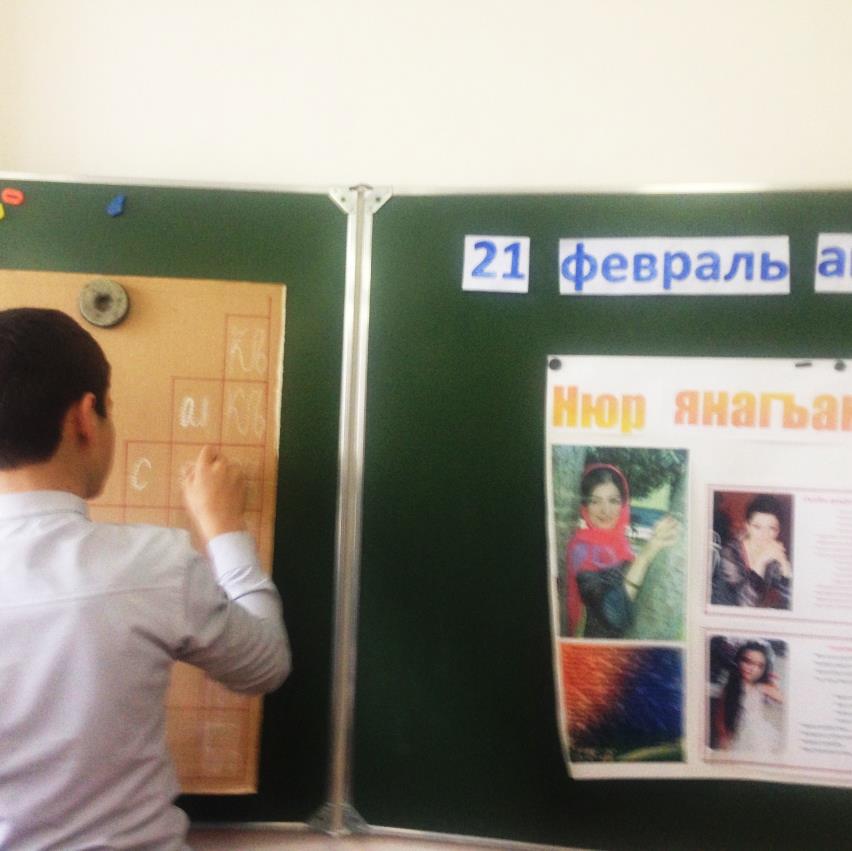 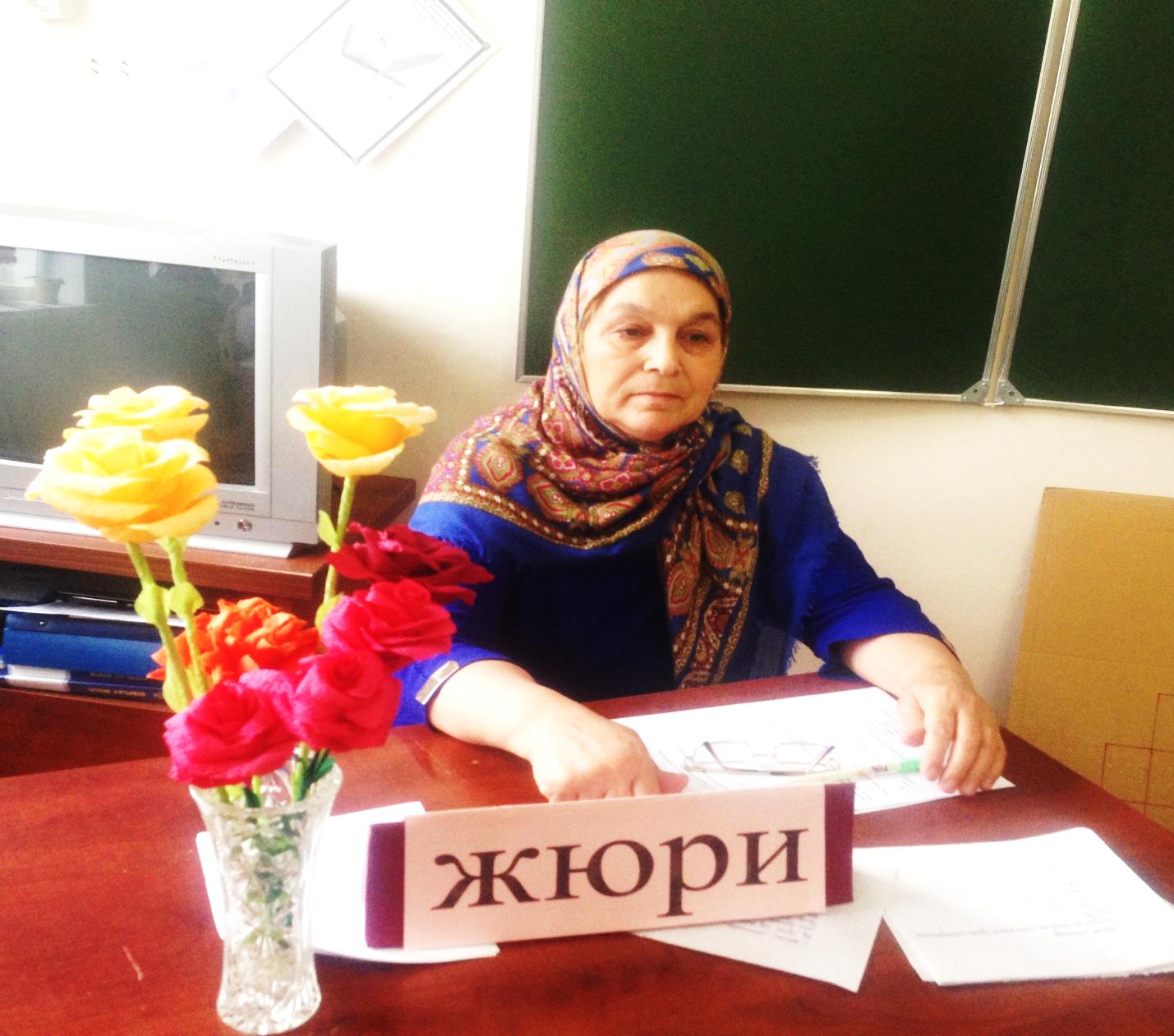 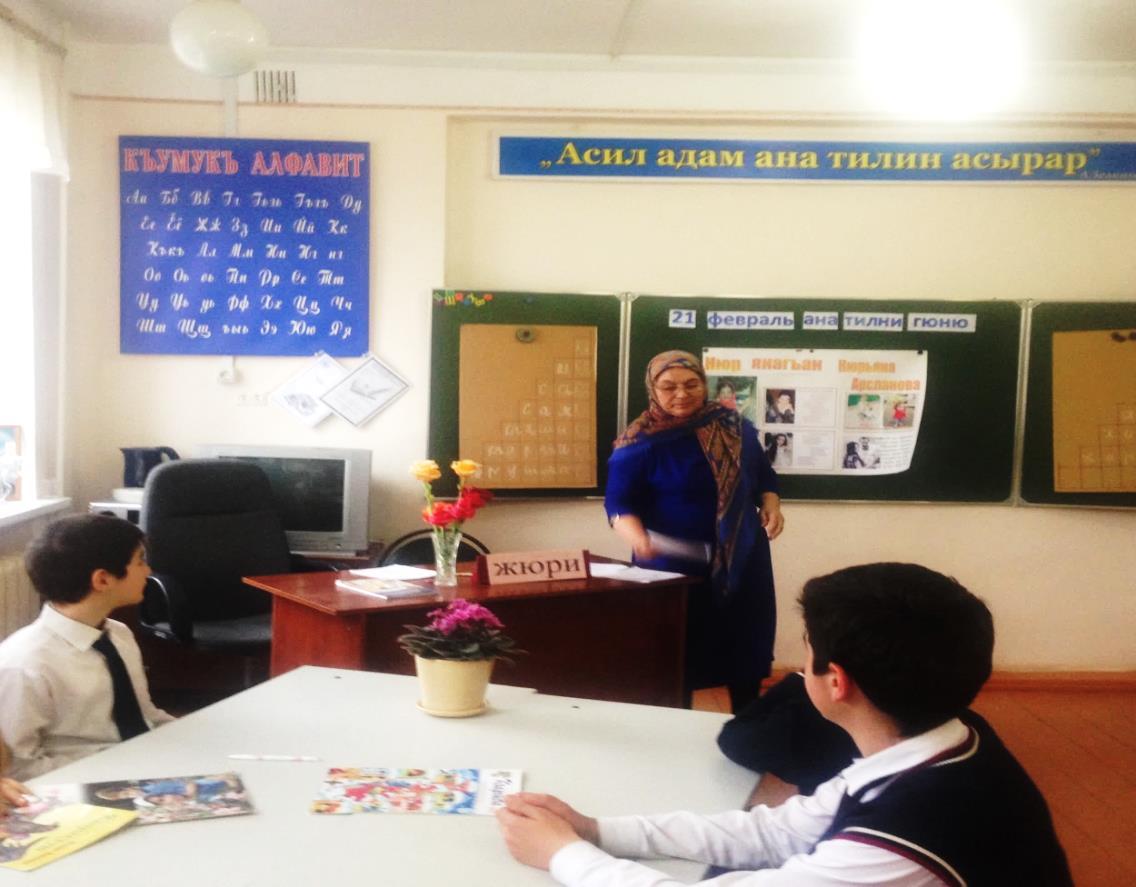                                                    Выставка  книг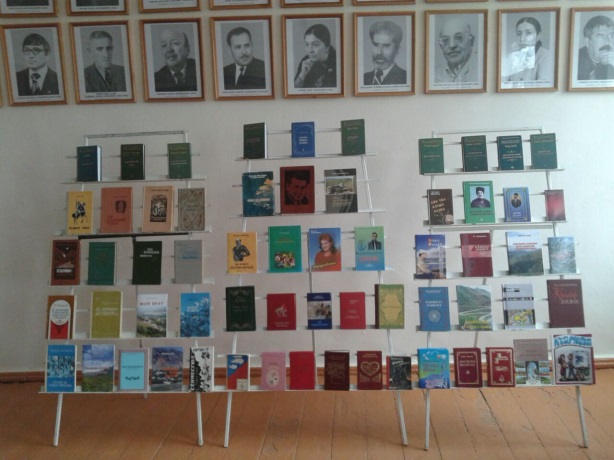 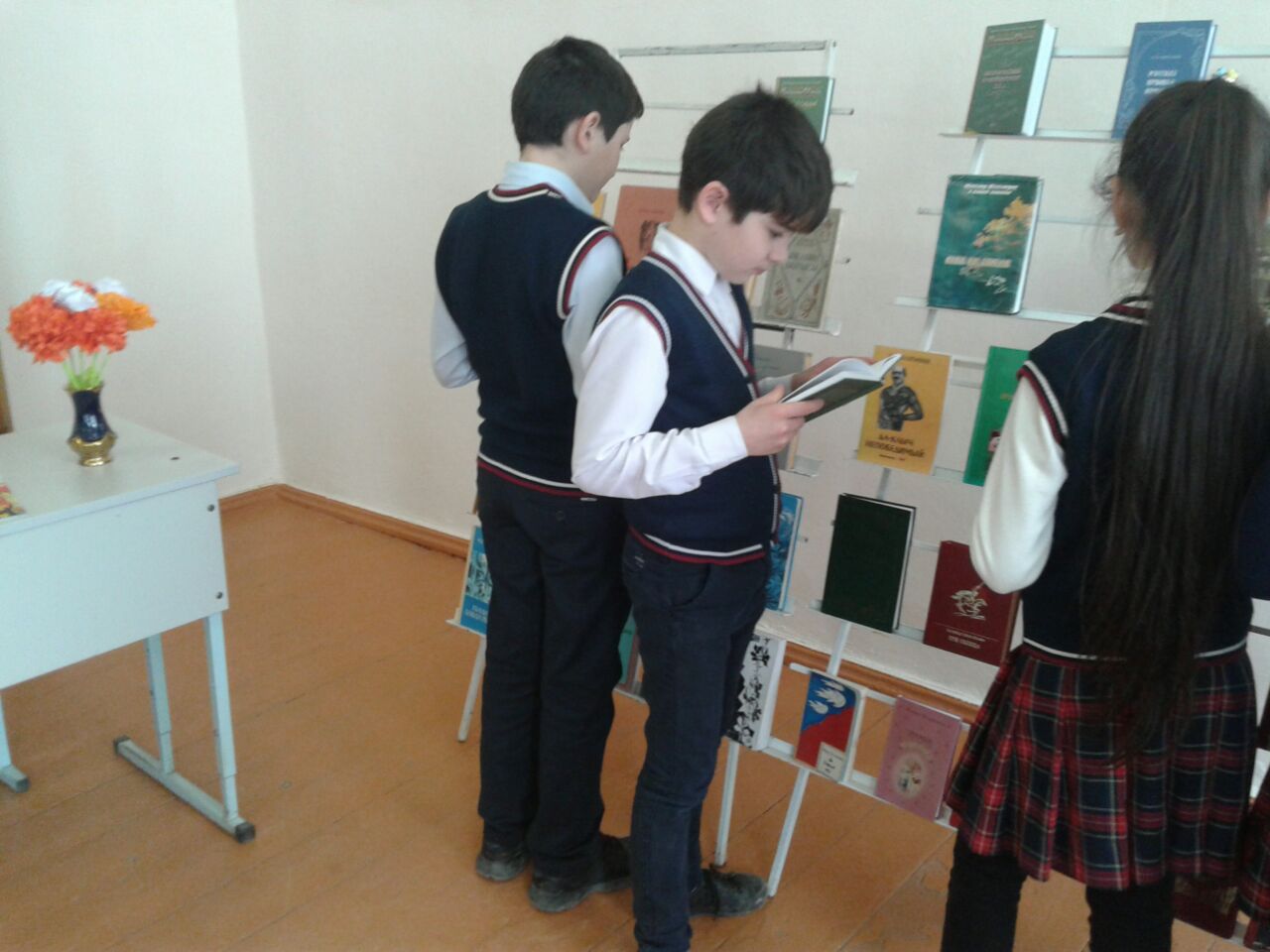 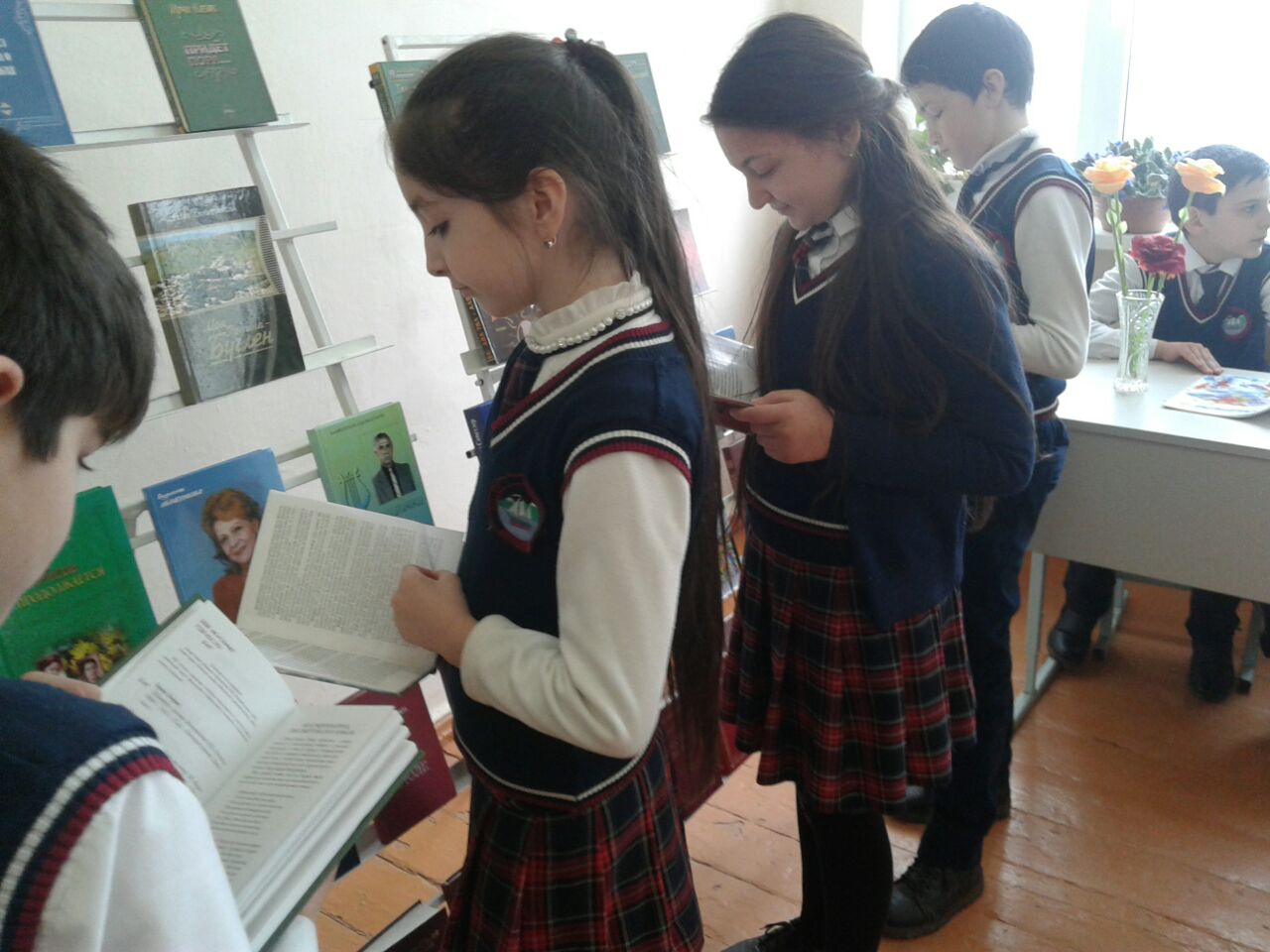 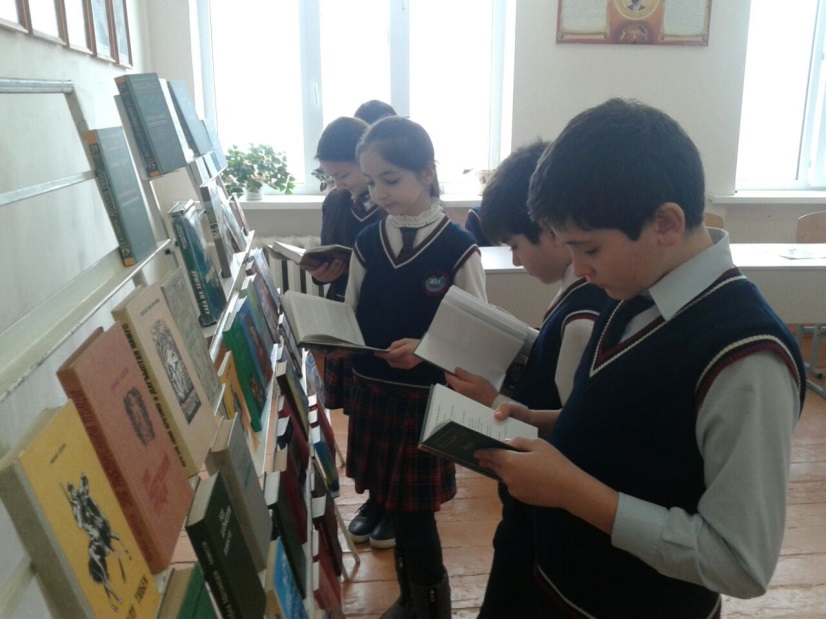 Инсценировка «Юртлу ва шагьарлы къыз» по произведению Супьянат Мамаевой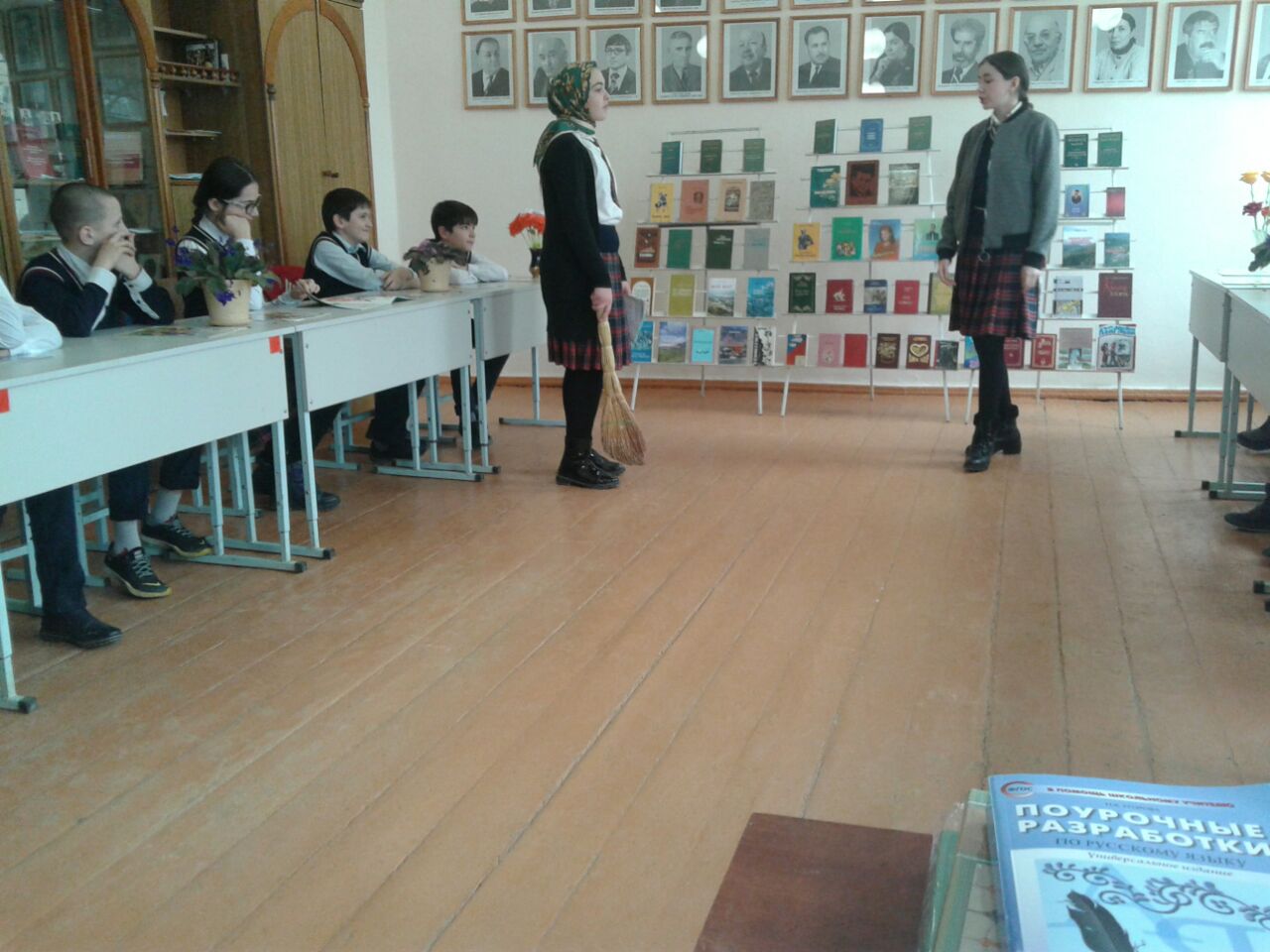 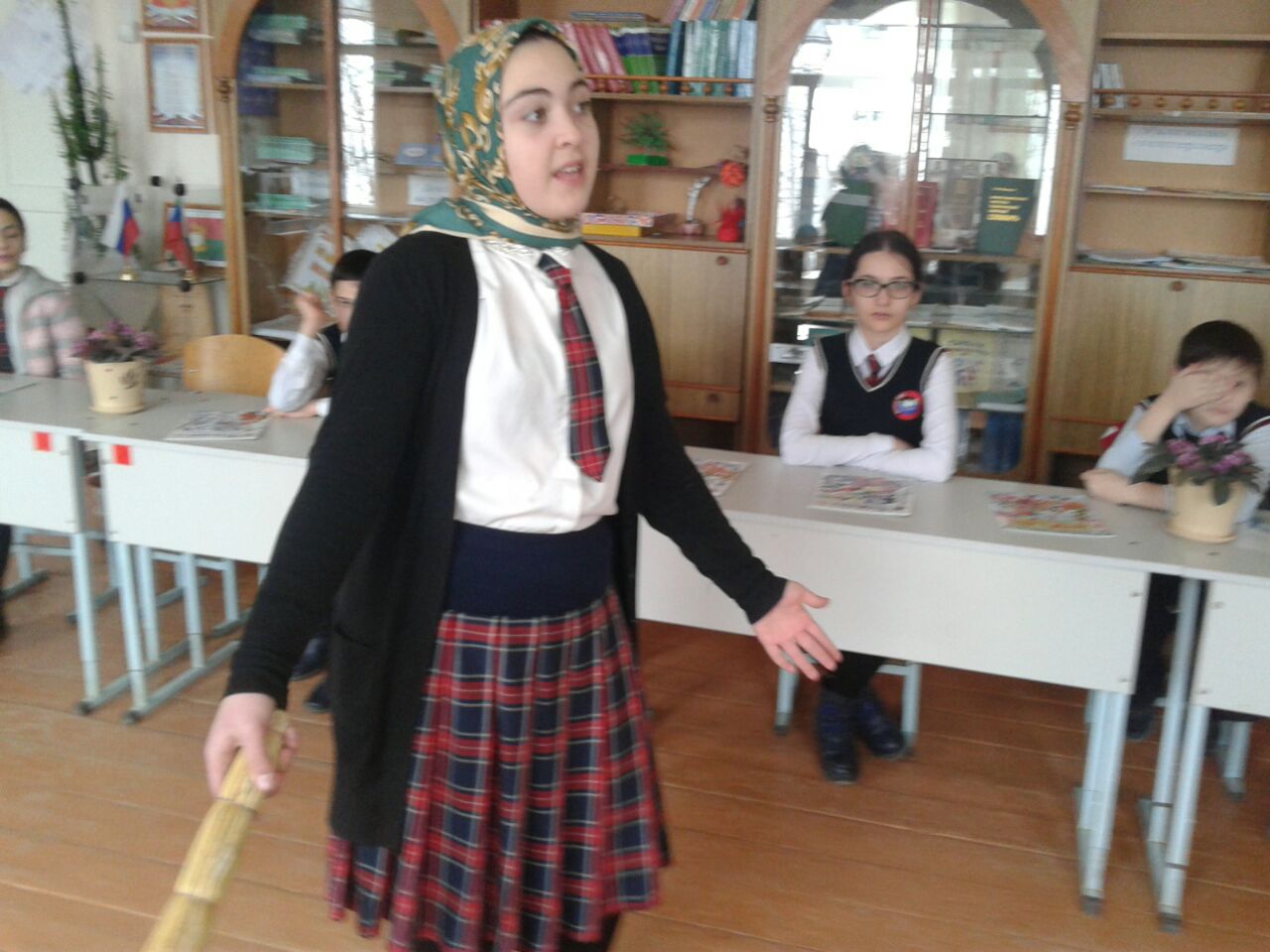 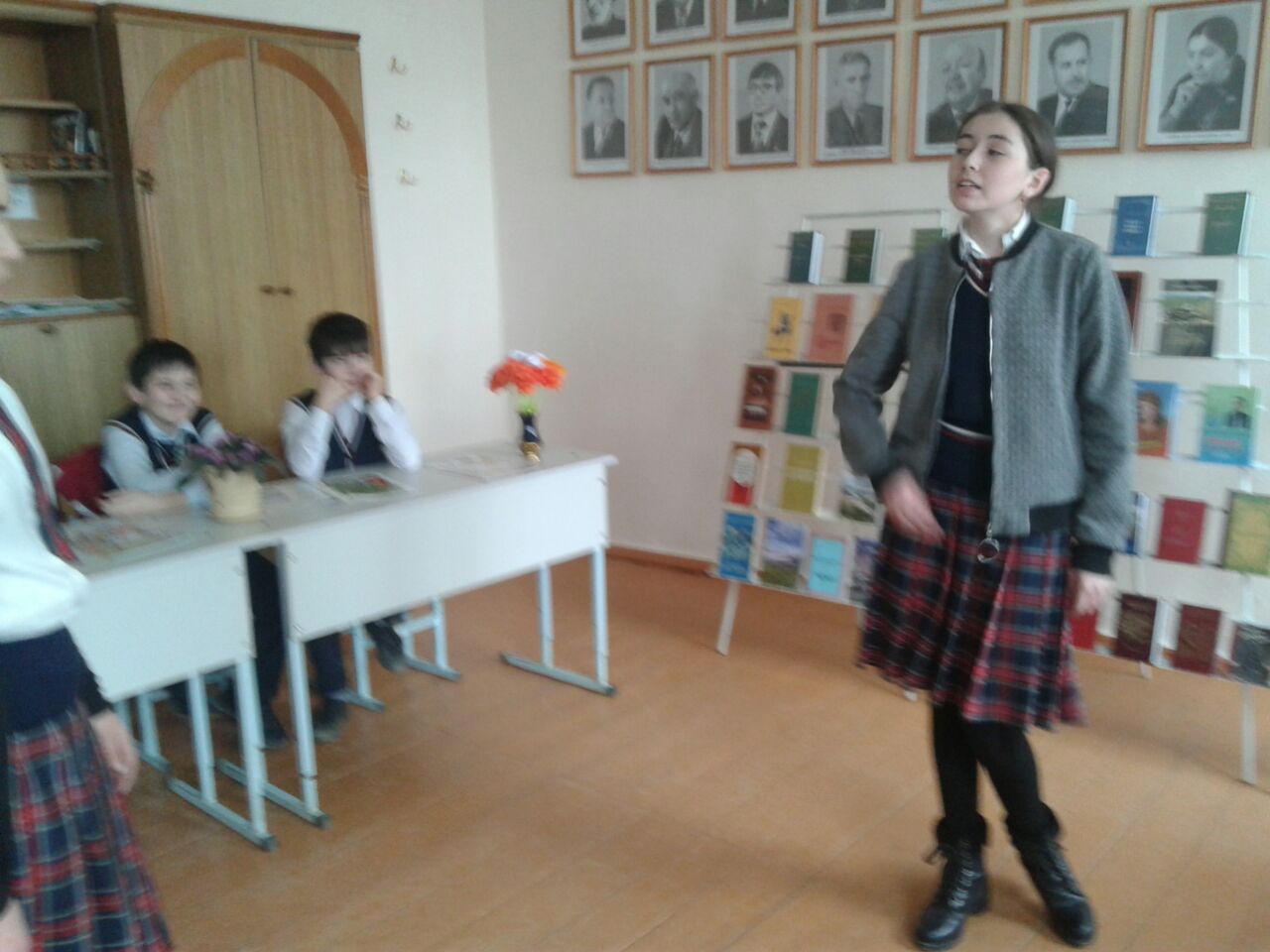 №МероприятияСрокОтветственные1Составление  и утверждение плана мероприятий17.02.2018гДжахбарова Д.Г. зам. директора по ВР2Конкурс чтецов по произведениям дагестанских авторов19.02.2018гРуководитель ШМО учителей родного языка Газанова А.А.;3Выставка книг 20.02.2018гМамайханов М.Н. 4Конкурс рисунков, по произведениям дагестанских авторов22.02.2018гМамайханов М.Н.учитель родного языка и литературы5Викторина «Ана тил – алтын хазна»21.02.2018ГГазанова А.А.6Инсценировка «Юртлу ва шагьарлы къыз» по произведению Супьянат Мамаевой21.02.2018гГазанова А.А.7Песня «Мени халкъым»21.02.2018гМесмеханум Ахмедовна учитель музыки